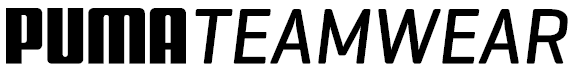 ORDER DATEPTS/MS NUMBER*QTYPRODUCT CODEDESCRIPTIONSIZE(S)REASON CODEREASON FOR RETURNA  Damaged/FaultyB  Incorrect SizeC  Incorrect ColourD  Incorrect ProductE   Size SamplesF  OtherA  Damaged/FaultyB  Incorrect SizeC  Incorrect ColourD  Incorrect ProductE   Size SamplesF  OtherA  Damaged/FaultyB  Incorrect SizeC  Incorrect ColourD  Incorrect ProductE   Size SamplesF  OtherA  Damaged/FaultyB  Incorrect SizeC  Incorrect ColourD  Incorrect ProductE   Size SamplesF  OtherA  Damaged/FaultyB  Incorrect SizeC  Incorrect ColourD  Incorrect ProductE   Size SamplesF  OtherA  Damaged/FaultyB  Incorrect SizeC  Incorrect ColourD  Incorrect ProductE   Size SamplesF  OtherA  Damaged/FaultyB  Incorrect SizeC  Incorrect ColourD  Incorrect ProductE   Size SamplesF  Other